Estado do Rio Grande do Sul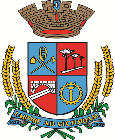 Câmara de Vereadores de Getúlio VargasBoletim Informativo Nº. 007/2020COMUNICADOO Poder Legislativo de Getúlio Vargas está sempre ao lado da comunidade, defendendo seus interesses e os representando. A próxima Sessão Ordinária acontece no dia 30 de março, às 18h30min, na Sala das Sessões Engenheiro Firmino Girardello, na Câmara de Vereadores. Em conformidade com a Resolução de Mesa n.º 01/2020, de 18 de março de 2020, que dispõe sobre medidas temporárias de prevenção ao contágio pelo COVID-19 (Novo coronavírus) no âmbito do Legislativo Municipal, a Sessão Ordinária será feita com ausência de público. Lembrando que também está temporariamente suspenso o atendimento presencial do público externo na Casa. O contato com o Poder Legislativo poderá ser feito por telefone, através do número 54- 9 9635 6185, ou através do email: camaravereadoresgv@gmail.comAcompanhe as ações do Poder Legislativotambém pelo site: www.getuliovargas.rs.leg.brGetúlio Vargas, 25 de março de 2020Domingo Borges de OliveiraPresidência